Schuljahr 20../20..Fach: Englisch (5 Ustd./ Woche)	Schulart: berufliches Gymnasium, Wirtschaft und VerwaltungKlassenbezeichnung:  Jgst. 12 und 13Lehrwerksübersicht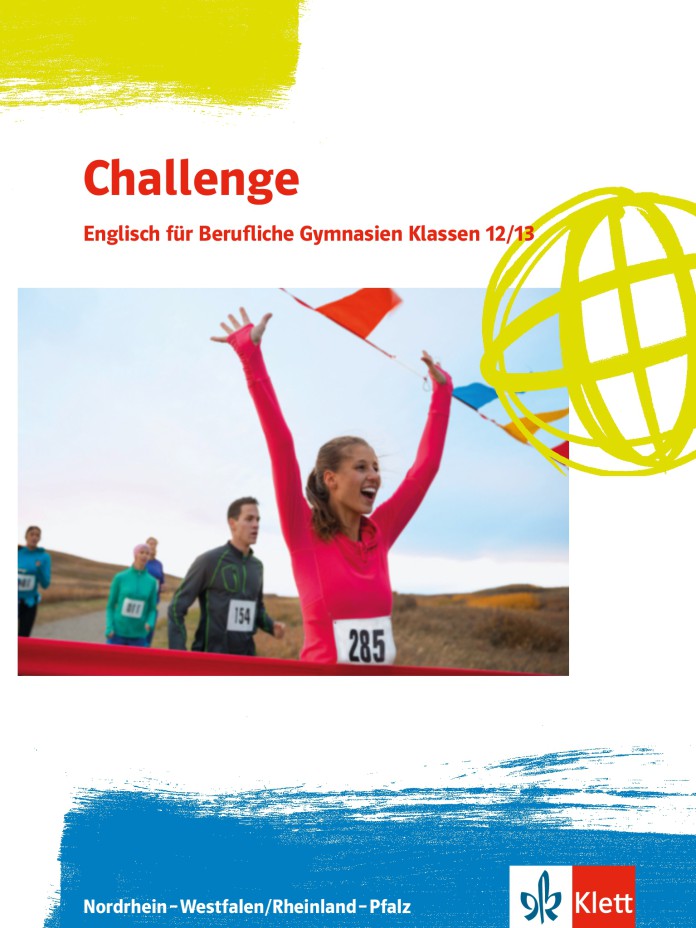 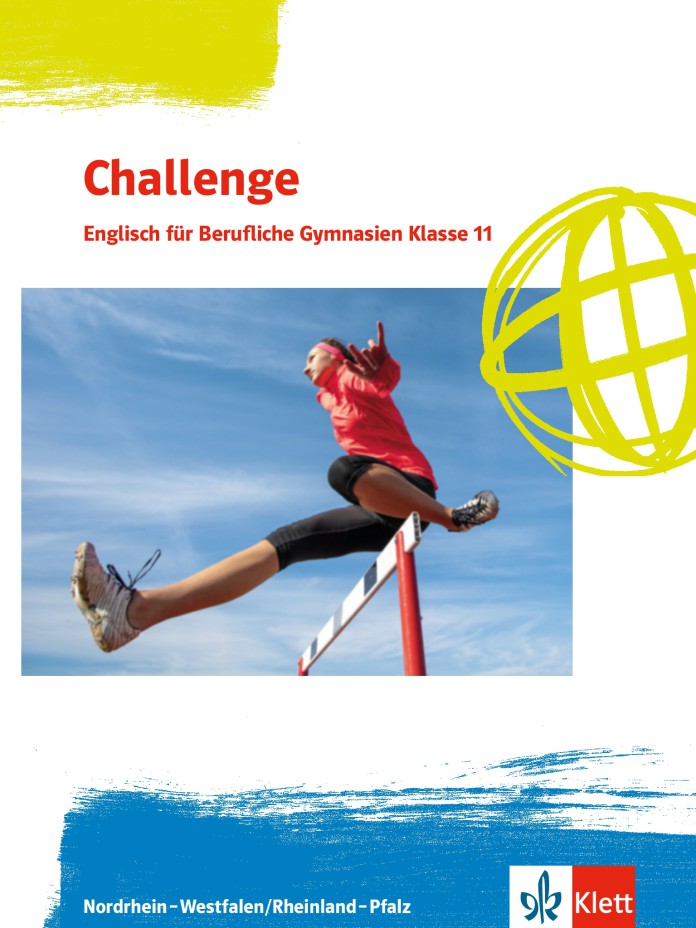 Schülerbuch Kl. 11						978-3-12-809291-1		Schülerbuch Kl. 12–13						978-3-12-809295-9		Workbook Kl. 12–13 + Audio-CD + Exam Training 			978-3-12-809296-6								 Arbeitsheft mit Vokabeltrainer 					978-3-12-809223-2			
Lehrerhandbuch 12–13 mit Video-DVD und MP3-CD		 	978-3-12-809297-3Weitere Informationen unter www.klett.de	HalbjahrKursthema bzw. Vorgaben des LehrplansBehandlung dieses Themasin Challenge Band 2Lernziele / Kompetenzen
Das erste Halbjahr (12.1) behandelt als übergeordnetes Thema Communication in business. Die Unterthemen dieser Sequenz sind Marketing and market analysis, Consumer protection, Industrial relations und Information, entertainment and persuasion. Der assessment test 1 stellt zu Beginn des Schuljahrs den individuellen Lernstand der Schülerinnen und Schüler fest und führt zu einer Vereinbarung über den individuellen Förderschwerpunkt bis zu den Herbstferien. Die Rückgabe und Besprechung der Klausur 1 kann eine ausführliche Fehleranalyse, Auswertung der Rückmeldung und Förderempfehlung laut kompetenzorientiertem Bewertungsmodell beinhalten. Gleichzeitig bietet sich in diesem Quartalsgespräch neben der Besprechung der Sonstigen Leistungen eine Überprüfung und ggfls. Veränderung der individuellen Förderschwerpunkte an. Der assessment test 2 stellt zum Ende des 2.Quartals den individuellen Lernstand der Schülerinnen und Schüler auch im Vergleich zum Schuljahrsanfang fest. Die Rückgabe und Besprechung der Klausur 2 in einem Quartalsgespräch ermöglicht neben der Besprechung der Sonstigen Leistungen und der Zeugnisnote eine Überprüfung und ggfls. Veränderung der individuellen Förderschwerpunkte für das zweite Halbjahr (12.2).Das erste Halbjahr (12.1) behandelt als übergeordnetes Thema Communication in business. Die Unterthemen dieser Sequenz sind Marketing and market analysis, Consumer protection, Industrial relations und Information, entertainment and persuasion. Der assessment test 1 stellt zu Beginn des Schuljahrs den individuellen Lernstand der Schülerinnen und Schüler fest und führt zu einer Vereinbarung über den individuellen Förderschwerpunkt bis zu den Herbstferien. Die Rückgabe und Besprechung der Klausur 1 kann eine ausführliche Fehleranalyse, Auswertung der Rückmeldung und Förderempfehlung laut kompetenzorientiertem Bewertungsmodell beinhalten. Gleichzeitig bietet sich in diesem Quartalsgespräch neben der Besprechung der Sonstigen Leistungen eine Überprüfung und ggfls. Veränderung der individuellen Förderschwerpunkte an. Der assessment test 2 stellt zum Ende des 2.Quartals den individuellen Lernstand der Schülerinnen und Schüler auch im Vergleich zum Schuljahrsanfang fest. Die Rückgabe und Besprechung der Klausur 2 in einem Quartalsgespräch ermöglicht neben der Besprechung der Sonstigen Leistungen und der Zeugnisnote eine Überprüfung und ggfls. Veränderung der individuellen Förderschwerpunkte für das zweite Halbjahr (12.2).Das erste Halbjahr (12.1) behandelt als übergeordnetes Thema Communication in business. Die Unterthemen dieser Sequenz sind Marketing and market analysis, Consumer protection, Industrial relations und Information, entertainment and persuasion. Der assessment test 1 stellt zu Beginn des Schuljahrs den individuellen Lernstand der Schülerinnen und Schüler fest und führt zu einer Vereinbarung über den individuellen Förderschwerpunkt bis zu den Herbstferien. Die Rückgabe und Besprechung der Klausur 1 kann eine ausführliche Fehleranalyse, Auswertung der Rückmeldung und Förderempfehlung laut kompetenzorientiertem Bewertungsmodell beinhalten. Gleichzeitig bietet sich in diesem Quartalsgespräch neben der Besprechung der Sonstigen Leistungen eine Überprüfung und ggfls. Veränderung der individuellen Förderschwerpunkte an. Der assessment test 2 stellt zum Ende des 2.Quartals den individuellen Lernstand der Schülerinnen und Schüler auch im Vergleich zum Schuljahrsanfang fest. Die Rückgabe und Besprechung der Klausur 2 in einem Quartalsgespräch ermöglicht neben der Besprechung der Sonstigen Leistungen und der Zeugnisnote eine Überprüfung und ggfls. Veränderung der individuellen Förderschwerpunkte für das zweite Halbjahr (12.2).Das erste Halbjahr (12.1) behandelt als übergeordnetes Thema Communication in business. Die Unterthemen dieser Sequenz sind Marketing and market analysis, Consumer protection, Industrial relations und Information, entertainment and persuasion. Der assessment test 1 stellt zu Beginn des Schuljahrs den individuellen Lernstand der Schülerinnen und Schüler fest und führt zu einer Vereinbarung über den individuellen Förderschwerpunkt bis zu den Herbstferien. Die Rückgabe und Besprechung der Klausur 1 kann eine ausführliche Fehleranalyse, Auswertung der Rückmeldung und Förderempfehlung laut kompetenzorientiertem Bewertungsmodell beinhalten. Gleichzeitig bietet sich in diesem Quartalsgespräch neben der Besprechung der Sonstigen Leistungen eine Überprüfung und ggfls. Veränderung der individuellen Förderschwerpunkte an. Der assessment test 2 stellt zum Ende des 2.Quartals den individuellen Lernstand der Schülerinnen und Schüler auch im Vergleich zum Schuljahrsanfang fest. Die Rückgabe und Besprechung der Klausur 2 in einem Quartalsgespräch ermöglicht neben der Besprechung der Sonstigen Leistungen und der Zeugnisnote eine Überprüfung und ggfls. Veränderung der individuellen Förderschwerpunkte für das zweite Halbjahr (12.2).12.1assessment test 1Feststellen des Lernstandes in den Kompetenzbereichen Hörverstehen, Leseverstehen, Schreibkompetenz, mündliche InteraktionskompetenzSelbsteinschätzung gemäß self assessment FormulierungenFestlegen von individuellen Förderschwerpunkten 12.1Communication in business – Marketing and market analysis Topic 2 Getting startedTopic 2 A Effective advertisementsTopic 2 B Marketing with purposeTopic 2 C Working in advertisingTopic 3 B An inclusive world of workSchriftliche Rezeption Leseverstehen, detaillierte Informationsentnahme Textproduktion Analysing an advertisement Mündliche Interaktion partner interview Textproduktion commentMediationMündliche Interaktion group discussion Textproduktion Cartoonbeschreibung PräsentationTextanalyse nicht-fiktionaler TextMündliche Interaktion panel discussion 12.1Communication in business – Consumer protection Topic 6 A Digital educationTopic 6 B Health educationTopic 6 C Childhood and youth in literatureSchriftliche Rezeption Leseverstehen, detaillierte Informationsentnahme, Fragen zum TextTextproduktion CartoonbeschreibungTextanalyse nicht-fiktionaler TextTextproduktion commentHörverstehenPräsentation12.1Communication in business – Industrial relations Topic 3 A Diversity in genderTopic 3 B An inclusive world of workTopic 3 C Machines and social relationshipsMediationTextproduktion describing a cartoonHörverstehenMündliche Produktion giving a talkSchriftliche Rezeption Leseverstehen, detaillierte InformationsentnahmeTextanalyse nicht-fiktionaler TextMündliche Interaktion partner interview12.1Communication in business – Information, entertainment and persuasion Topic 4 B Arts and crafts in the digital ageSchriftliche Rezeption Leseverstehen, detaillierte Informationsentnahme, Fragen zum TextMediationTextproduktion describing a cartoonTextproduktion commentPräsentationMündliche Interaktion partner interview12.1assessment test 2Feststellen des Lernstandes in den Kompetenzbereichen Hörverstehen, Leseverstehen, Schreibkompetenz, mündliche InteraktionskompetenzSelbsteinschätzung gemäß self assessment FormulierungenFestlegen von individuellen Förderschwerpunkten Das zweite Halbjahr (12.2) behandelt das übergeordnete Thema Aspects of mobility and migration. Die Unterthemen dieser Sequenz sind Industrial needs and cultural diversity und English as a changing language. Der assessment test 3 stellt zum Abschluss der Jahrgangsstufe 12 den individuellen Lernstand der Schülerinnen und Schüler auch im Vergleich zum Schuljahrsanfang fest und führt zu einer Vereinbarung über den individuellen Förderschwerpunkt für das kommende Schuljahr 13. Erneut kann die Rückgabe und Besprechung der beiden Klausuren eine ausführliche Fehleranalyse, Auswertung der Rückmeldung und Förderempfehlung laut kompetenzorientiertem Bewertungsmodell beinhalten. Gleichzeitig bieten sich in diesen Quartalsgesprächen neben der Besprechung der Sonstigen Leistungen eine Überprüfung und ggfls. Veränderung der individuellen Förderschwerpunkte an.Das zweite Halbjahr (12.2) behandelt das übergeordnete Thema Aspects of mobility and migration. Die Unterthemen dieser Sequenz sind Industrial needs and cultural diversity und English as a changing language. Der assessment test 3 stellt zum Abschluss der Jahrgangsstufe 12 den individuellen Lernstand der Schülerinnen und Schüler auch im Vergleich zum Schuljahrsanfang fest und führt zu einer Vereinbarung über den individuellen Förderschwerpunkt für das kommende Schuljahr 13. Erneut kann die Rückgabe und Besprechung der beiden Klausuren eine ausführliche Fehleranalyse, Auswertung der Rückmeldung und Förderempfehlung laut kompetenzorientiertem Bewertungsmodell beinhalten. Gleichzeitig bieten sich in diesen Quartalsgesprächen neben der Besprechung der Sonstigen Leistungen eine Überprüfung und ggfls. Veränderung der individuellen Förderschwerpunkte an.Das zweite Halbjahr (12.2) behandelt das übergeordnete Thema Aspects of mobility and migration. Die Unterthemen dieser Sequenz sind Industrial needs and cultural diversity und English as a changing language. Der assessment test 3 stellt zum Abschluss der Jahrgangsstufe 12 den individuellen Lernstand der Schülerinnen und Schüler auch im Vergleich zum Schuljahrsanfang fest und führt zu einer Vereinbarung über den individuellen Förderschwerpunkt für das kommende Schuljahr 13. Erneut kann die Rückgabe und Besprechung der beiden Klausuren eine ausführliche Fehleranalyse, Auswertung der Rückmeldung und Förderempfehlung laut kompetenzorientiertem Bewertungsmodell beinhalten. Gleichzeitig bieten sich in diesen Quartalsgesprächen neben der Besprechung der Sonstigen Leistungen eine Überprüfung und ggfls. Veränderung der individuellen Förderschwerpunkte an.Das zweite Halbjahr (12.2) behandelt das übergeordnete Thema Aspects of mobility and migration. Die Unterthemen dieser Sequenz sind Industrial needs and cultural diversity und English as a changing language. Der assessment test 3 stellt zum Abschluss der Jahrgangsstufe 12 den individuellen Lernstand der Schülerinnen und Schüler auch im Vergleich zum Schuljahrsanfang fest und führt zu einer Vereinbarung über den individuellen Förderschwerpunkt für das kommende Schuljahr 13. Erneut kann die Rückgabe und Besprechung der beiden Klausuren eine ausführliche Fehleranalyse, Auswertung der Rückmeldung und Förderempfehlung laut kompetenzorientiertem Bewertungsmodell beinhalten. Gleichzeitig bieten sich in diesen Quartalsgesprächen neben der Besprechung der Sonstigen Leistungen eine Überprüfung und ggfls. Veränderung der individuellen Förderschwerpunkte an.12.2Aspects of mobility and migration –Industrial needs and cultural diversity Topic 7 Getting startedTopic 7 A Immigration and employment in the USTopic 7 B Immigrant experiencesTopic 7 C Push and pull factors of migrationTopic 7 Exam practice The labour market effects of immigrationSchriftliche Rezeption Leseverstehen, detaillierte InformationsentnahmeTextanalyse fiktionaler Text (Gedicht und Romanauszug)HörverstehenTextproduktion commentTextproduktion writing an emailMündliche Interaktion group discussion MediationTextproduktion BildbeschreibungTextproduktion CartoonbeschreibungPräsentation12.2Aspects of mobility and migration –English as a changing languageTopic 1 Getting startedTopic 1 A Global languagesTopic 1 B Natural language processingTopic 1 C Reading ShakespeareTopic 1 Exam practice A growing number of global firms are using English as their main languageSchriftliche Rezeption Leseverstehen, detaillierte Informationsentnahme Mündliche Interaktion group discussionMediationTextanalyse nicht-fiktionaler TextTextproduktion writing a letterPräsentationMündliche Interaktion DiagrammbeschreibungTextproduktion describing a diagramTextproduktion commentTextproduktion describing a cartoonHörverstehenTextanalyse fiktionaler Text (Gedicht)Mündliche Interaktion panel discussion12.2assessment test 3Feststellen des Lernstandes in den Kompetenzbereichen Hörverstehen, Leseverstehen, Schreibkompetenz, mündliche InteraktionskompetenzSelbsteinschätzung gemäß self assessment FormulierungenFestlegen von individuellen Förderschwerpunkten Das Halbjahr 13.1 behandelt als übergeordnetes Thema Progress and responsibility. Die Unterthemen dieser Sequenz sind The impact of technology, economy and ethical behaviour, und visions of future worlds. Die Rückgabe und Besprechung der Klausuren kann zusätzlich eine ausführliche Fehleranalyse, Auswertung der Rückmeldung und Förderempfehlung laut kompetenzorientiertem Bewertungsmodell beinhalten. Gleichzeitig bietet sich in diesem Quartalsgespräch neben der Besprechung der Sonstigen Leistungen eine Überprüfung und ggfls. Veränderung der individuellen Förderschwerpunkte an.Das Halbjahr 13.1 behandelt als übergeordnetes Thema Progress and responsibility. Die Unterthemen dieser Sequenz sind The impact of technology, economy and ethical behaviour, und visions of future worlds. Die Rückgabe und Besprechung der Klausuren kann zusätzlich eine ausführliche Fehleranalyse, Auswertung der Rückmeldung und Förderempfehlung laut kompetenzorientiertem Bewertungsmodell beinhalten. Gleichzeitig bietet sich in diesem Quartalsgespräch neben der Besprechung der Sonstigen Leistungen eine Überprüfung und ggfls. Veränderung der individuellen Förderschwerpunkte an.Das Halbjahr 13.1 behandelt als übergeordnetes Thema Progress and responsibility. Die Unterthemen dieser Sequenz sind The impact of technology, economy and ethical behaviour, und visions of future worlds. Die Rückgabe und Besprechung der Klausuren kann zusätzlich eine ausführliche Fehleranalyse, Auswertung der Rückmeldung und Förderempfehlung laut kompetenzorientiertem Bewertungsmodell beinhalten. Gleichzeitig bietet sich in diesem Quartalsgespräch neben der Besprechung der Sonstigen Leistungen eine Überprüfung und ggfls. Veränderung der individuellen Förderschwerpunkte an.Das Halbjahr 13.1 behandelt als übergeordnetes Thema Progress and responsibility. Die Unterthemen dieser Sequenz sind The impact of technology, economy and ethical behaviour, und visions of future worlds. Die Rückgabe und Besprechung der Klausuren kann zusätzlich eine ausführliche Fehleranalyse, Auswertung der Rückmeldung und Förderempfehlung laut kompetenzorientiertem Bewertungsmodell beinhalten. Gleichzeitig bietet sich in diesem Quartalsgespräch neben der Besprechung der Sonstigen Leistungen eine Überprüfung und ggfls. Veränderung der individuellen Förderschwerpunkte an.13.1Progress and responsibility –The impact of technologyTopic 4 Getting startedTopic 4 A Health and safetyTopic 4 B Arts and crafts in the digital ageTopic 4 C Changing gender rolesTopic 4 Exam practice Will we ever have robot carers?Schriftliche Rezeption Leseverstehen, detaillierte InformationsentnahmeTextproduktion Bildbeschreibung Textproduktion writing an email Textanalyse fiktionaler TextMediationTextanalyse nicht-fiktionaler TextTextproduktion CartoonbeschreibungPräsentationMündliche Interaktion panel discussion Textproduktion writing a commentHörverstehenSehverstehen13.1Progress and responsibility –Economy and ethical behaviourTopic 9 Getting startedTopic 9 A Green citiesTopic 9 B The future of moneyTopic 9 C ImmortalityTopic 9 D A new home for earthTopic 9 Exam practice Dry, by Neal Shusterman and Jarrod ShustermanSchriftliche Rezeption Leseverstehen, detaillierte InformationsentnahmeHörverstehenTextproduktion commentTextanalyse fiktionaler TextMediationMündliche Interaktion group discussion Textproduktion Diagrammbeschreibung Textproduktion CartoonbeschreibungTextanalyse nicht-fiktionaler TextPräsentation13.1Progress and responsibility –visions of future worldsTopic 5 Getting startedTopic 5 A Welcome to a smarter world Topic 5 B Statistics and predictive analysisTopic 5 C Benefits of innovative technologiesTopic 5 Exam practice The aisles have eyesSchriftliche Rezeption Leseverstehen, detaillierte InformationsentnahmeMediationTextproduktion Bildbeschreibung Textproduktion commentTextproduktion CartoonbeschreibungTextanalyse fiktionaler TextMündliche Interaktion panel discussion Textproduktion blog entryTextanalyse nicht-fiktionaler TextPräsentationSehverstehenMündliche Interaktion group discussion Das Halbjahr 13.2 behandelt als übergeordnetes Thema The global challenge. Die Unterthemen dieser Sequenz sind Economy worldwide, Political relations and visions und impacts of cultural diversity. Die Rückgabe und Besprechung der Klausuren kann zusätzlich eine ausführliche Fehleranalyse, Auswertung der Rückmeldung und Förderempfehlung laut kompetenzorientiertem Bewertungsmodell beinhalten. Gleichzeitig bietet sich in diesem Quartalsgespräch neben der Besprechung der Sonstigen Leistungen eine Überprüfung und ggfls. Veränderung der individuellen Förderschwerpunkte besonders im Hinblick auf die Abiturprüfung an.Das Halbjahr 13.2 behandelt als übergeordnetes Thema The global challenge. Die Unterthemen dieser Sequenz sind Economy worldwide, Political relations and visions und impacts of cultural diversity. Die Rückgabe und Besprechung der Klausuren kann zusätzlich eine ausführliche Fehleranalyse, Auswertung der Rückmeldung und Förderempfehlung laut kompetenzorientiertem Bewertungsmodell beinhalten. Gleichzeitig bietet sich in diesem Quartalsgespräch neben der Besprechung der Sonstigen Leistungen eine Überprüfung und ggfls. Veränderung der individuellen Förderschwerpunkte besonders im Hinblick auf die Abiturprüfung an.Das Halbjahr 13.2 behandelt als übergeordnetes Thema The global challenge. Die Unterthemen dieser Sequenz sind Economy worldwide, Political relations and visions und impacts of cultural diversity. Die Rückgabe und Besprechung der Klausuren kann zusätzlich eine ausführliche Fehleranalyse, Auswertung der Rückmeldung und Förderempfehlung laut kompetenzorientiertem Bewertungsmodell beinhalten. Gleichzeitig bietet sich in diesem Quartalsgespräch neben der Besprechung der Sonstigen Leistungen eine Überprüfung und ggfls. Veränderung der individuellen Förderschwerpunkte besonders im Hinblick auf die Abiturprüfung an.Das Halbjahr 13.2 behandelt als übergeordnetes Thema The global challenge. Die Unterthemen dieser Sequenz sind Economy worldwide, Political relations and visions und impacts of cultural diversity. Die Rückgabe und Besprechung der Klausuren kann zusätzlich eine ausführliche Fehleranalyse, Auswertung der Rückmeldung und Förderempfehlung laut kompetenzorientiertem Bewertungsmodell beinhalten. Gleichzeitig bietet sich in diesem Quartalsgespräch neben der Besprechung der Sonstigen Leistungen eine Überprüfung und ggfls. Veränderung der individuellen Förderschwerpunkte besonders im Hinblick auf die Abiturprüfung an.13.2The global challenge –Economy worldwideTopic 10 Getting startedTopic 10 A The collective spirit of globalizationTopic 10 B Global waterTopic 10 C Global workTopic 10 Exam practice The intelligence of wild things, by Chitra Banerjee DivakaruniSchriftliche Rezeption Leseverstehen, detaillierte InformationsentnahmeTextanalyse fiktionaler Text (Romanauszug, song)Textproduktion commentMediationHörverstehenTextproduktion DiagrammbeschreibungTextproduktion CartoonbeschreibungTextproduktion commentMündliche Interaktion talk show Präsentation13.2The global challenge –Political relations and visionsTopic 8 Getting startedTopic 8 A How much is enough?Topic 8 B How to feed the worldTopic 8 C Facing climate changeSchriftliche Rezeption Leseverstehen, detaillierte InformationsentnahmeTextproduktion commentHörverstehenTextanalyse fiktionaler TextMündliche Interaktion discussionTextanalyse nicht-fiktionaler TextMediationPräsentationTextproduktion DiagrammbeschreibungTextproduktion Cartoonbeschreibung13.2The global challenge –Impacts of cultural diversityTopic 7 Getting startedTopic 7 A Immigration and employment in the USTopic 7 B Immigrant experiencesTopic 7 C Push and pull factors of migrationTopic 7 Exam practice The labour market effects of migrationSchriftliche Rezeption Leseverstehen, detaillierte InformationsentnahmeTextanalyse fiktionaler Text (Gedicht und Romanauszug)HörverstehenTextproduktion commentTextproduktion writing a letterMündliche Interaktion group discussion MediationTextproduktion BildbeschreibungTextproduktion CartoonbeschreibungPräsentation